LISTA DE COMPROBACIÓN DE SOCIOS DE PROYECTO FIABLES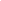 